How to Recognize Quality BudWhat defines quality flower product? It’s easy to determine whether or not the bud in front of you is of a high caliber or something carelessly grown in sub-optimal conditions. Using four of your five senses and adhering to some solid advice, you can become quite the cannabis connoisseur, and may even be able to take on the challenge of discerning different flavor profiles of cannabis. This brochure contains information on how to determine the superiority of a flower product by looking at the product, smelling the product and determing what exactly that smell means, feeling the structure of the product, and possibly discerning the flavor of the product. Medical Cannabis is Changing the Face of Clinical Medicine. We are the Leaders of that ChangeFeeling FlowerCannabis flowers are cured after being harvested in order to improve the potency and preservation of the product. Properly cured flower buds should be tacky to the touch and firm. If the product is easily crushed or feels wet, the product was likely not cured properly and should not be consumed.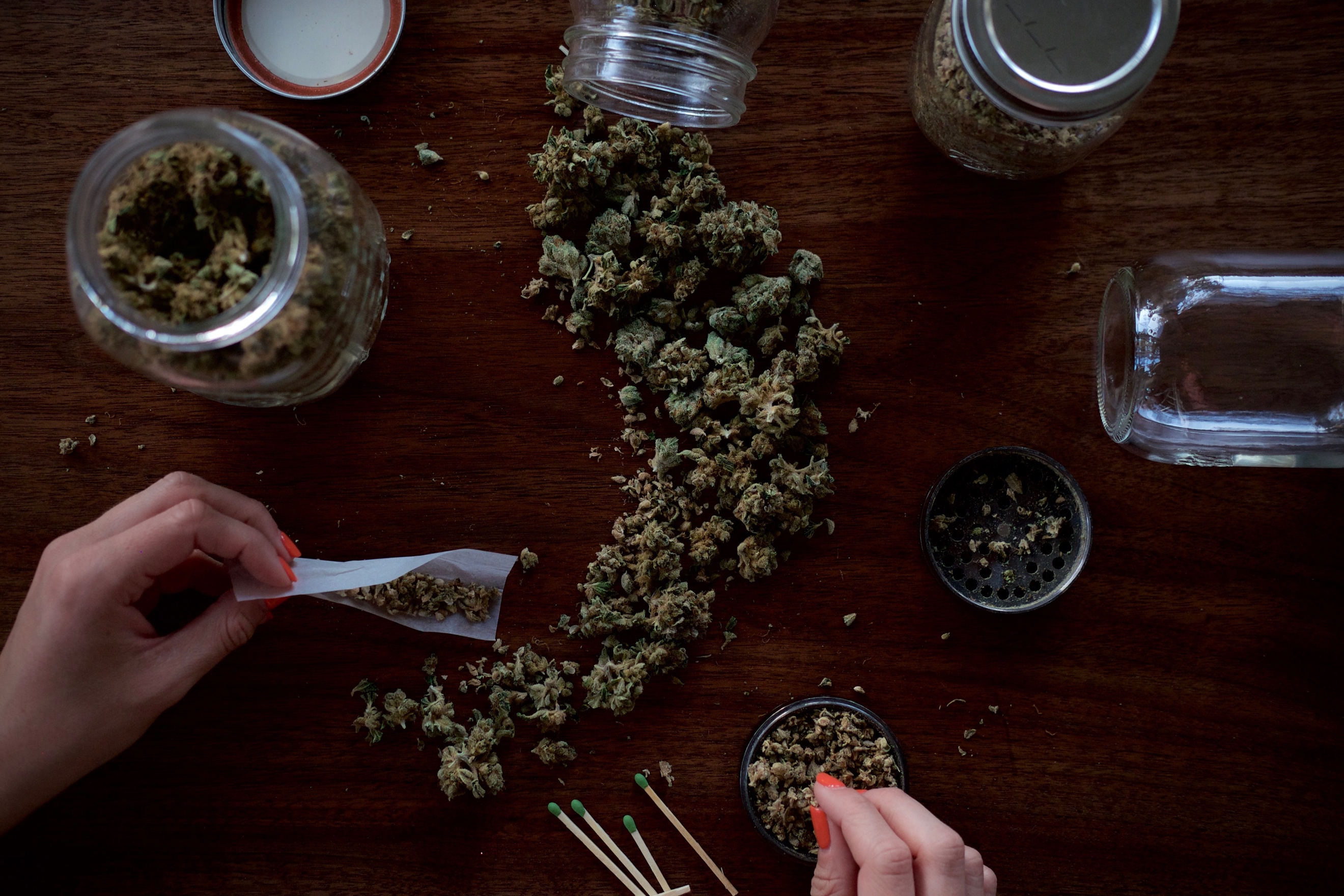 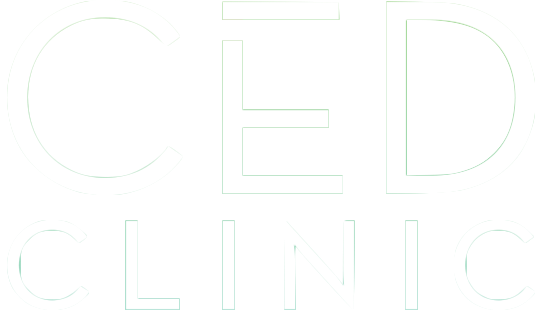 822 Boylston stchestnut hill, ma 02467617-500-3595cedclinic.cominfo@cedclinic.comCheck out our blog and social media handles for more information on medical cannabis.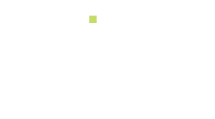 Blog: cedfoundation.comInstagram: drbenjamincaplanTwitter: @drcaplanSpotting qualityTrichrome Content – Trichromes are the glands of the plant that have a similar appearance to sugar due to their crystalline structures. There should be many trichromes on your plants, as if it was dipped in sugar. Color – The color of each plant should be bright and vibrant. If there is a secondary color such as red or purple from the terpene content it should also be vibrant. Shape – Vairation in shape between is okay but there shouldn’t be any ovious slashes, cuts, or bald sports on the flower. 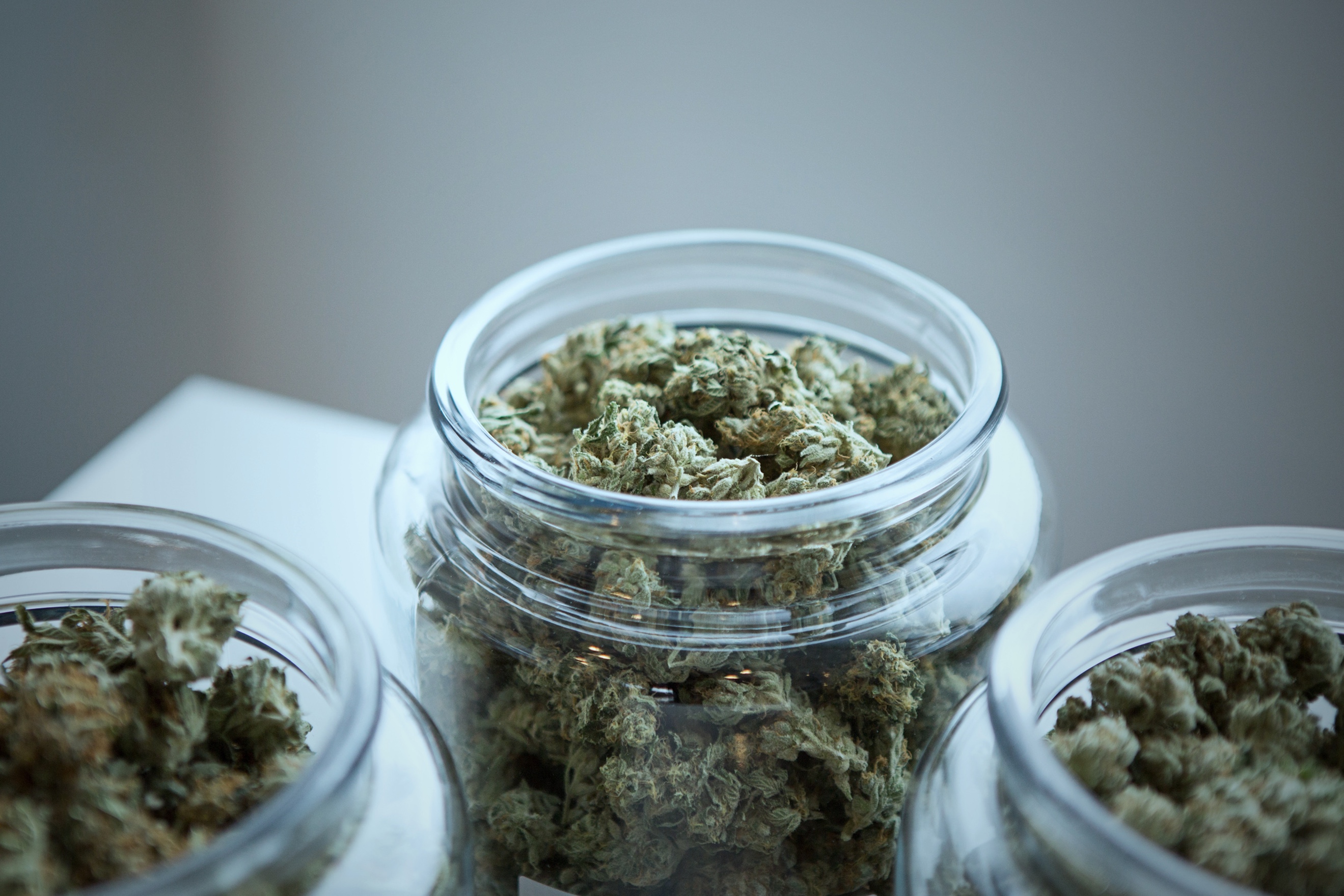 Red Flags 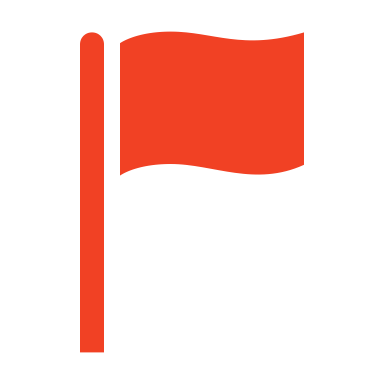 MildewLooks like Baby PowderBrown or Grey DecayYellow StamensBanana-like Structures, These Indicate StressHuman or Animal Hair Great aromas and tastesAroma Flowers should produce a potent scent as soon as the container is opened.TasteThe taste of cannabis flowers especially difficult to discern, especially for beginners. The taste should match the aroma and be enjoyable. If the taste or aroma is irritating the product is likely of poor quality.   feeling it outBe careful when initially trying to self-regulate dosage; start low and go slow. Users should feel relief from symptoms when consuming cannabis. The “high” associated with psychoactive cannabinoids, such as ∆-9-Tetrahydrocannabinol (THC), should feel like a pleasant lifting sensation. Patients frequently describe the sensation of being ‘high’ as warm, tingly, fuzzy feeling. The Entourage Effect is a term that refers to the effects felt when cannabinoids and terpenes are consumed together, like when consuming flower, which creates a more well-rounded experience. Patients should inquire about the terpene profile of their product to predict the overall effect of the product. Retailers now frequently categorize their product according to sensation, such as relieve or relax, to make it easier for patients to find their ideal product. 